Vacances d’hiver 2019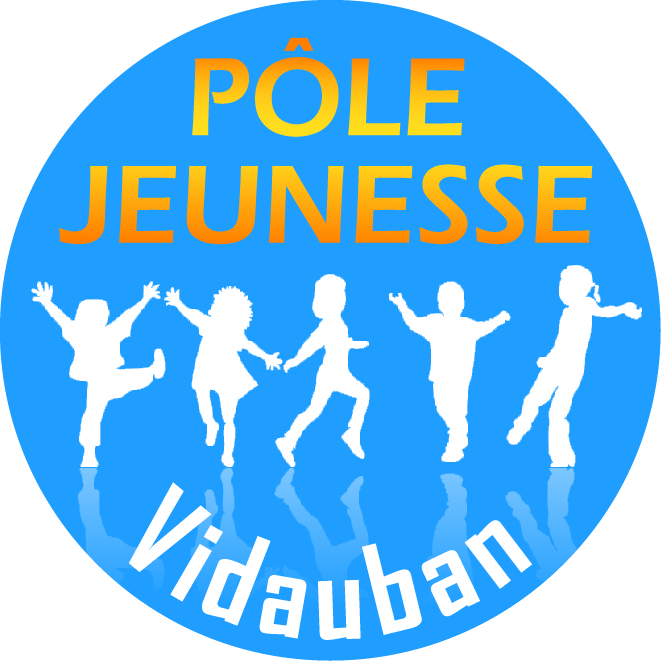 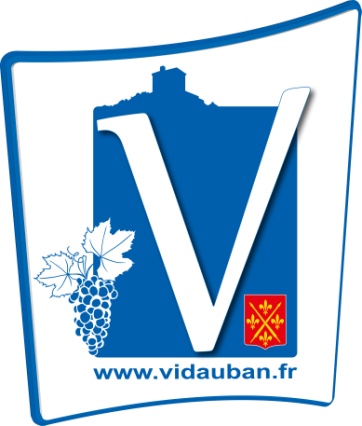 Accueil de loisirs Vidauban 
enfants de 6 à 14 ans « Semaine Sportive »L’enfant choisira son thème le lundi matin !!!Ces plannings sont susceptibles d’être modifiés en fonction de divers paramètres.Les plannings définitifs seront accessibles sur le site de la commune, dans le panneau d’affichage à l’entrée de l’accueil de loisirs et distribués aux enfants le lundi matin.Merci de votre compréhension,L’équipe du pôle jeunesseLundi 11.02Mardi 12.02Mercredi 13.02Jeudi 14.02Vendredi 15.02Groupe4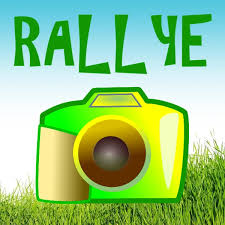 Groupe4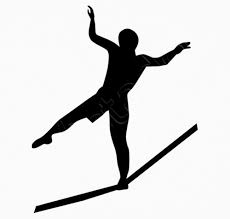 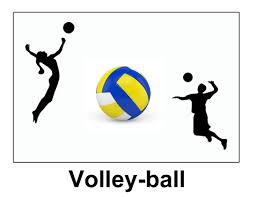 Foot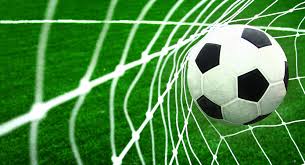 TENNIS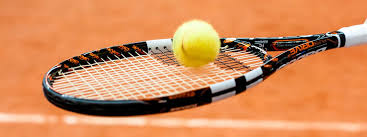 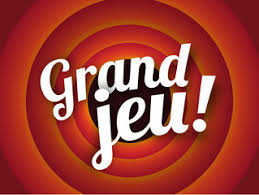 Groupe4Groupe4Lundi 18.02Mardi 19.02Mercredi 20.02Jeudi 21.02Vendredi 22.02Groupe4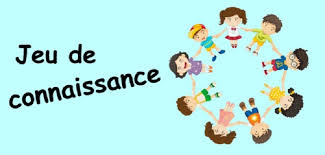 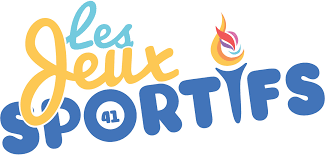 Groupe4TennisTENNIS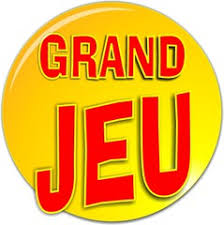 